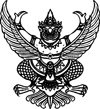 ประกาศองค์การบริหารส่วนตำบลบ้านร้อง
เรื่อง   ผู้ชนะการเสนอราคาจัดซื้อจัดจ้าง  ประจำไตรมาส  1  ตั้งแต่เดือน  ตุลาคม – ธันวาคม  2562
--------------------------------------------------------------------		ตามที่ องค์การบริหารส่วนตำบลบ้านร้อง ได้ดำเนินการจ้างจัดซื้อจัดจ้าง  ตามระเบียบกระทรวงการคลังว่าด้วยการจัดซื้อจัดจ้างและการบริหารพัสดุภาครัฐ  พ.ศ. ๒๕๖๐ นั้นเพื่อให้การเป็นไปตามระเบียบกระทรวงการคลัง ว่าด้วยการจัดซื้อจัดจ้างและการบริหารพัสดุภาครัฐ พ.ศ. ๒๕๖๐ องค์การบริหารส่วนตำบลบ้านร้อง จึงขอประกาศผลการจัดซื้อจัดจ้าง  ประจำไตรมาสที่ 1    องค์การบริหารส่วนตำบลบ้านร้อง  จึงขอประกาศผู้ได้รับการคัดเลือก ประจำไตรมาสที่ 1   รายละเอียดปรากฏตามเอกสารแนบท้ายนี้จึงประกาศให้ทราบโดยทั่วกันประกาศ ณ วันที่  30  เดือน  ธันวาคม   พ.ศ. ๒๕๖2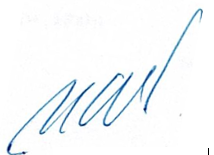 (นายประหยัด   สุวรรณโน)นายกองค์การบริหารส่วนตำบลบ้านร้องเอกสารแนบท้ายประกาศผลผู้ชนะการจัดซื้อจัดจ้างประจำไตรมาส 1  ตั้งแต่  ตุลาคม –  ธันวาคม  2562ลำดับที่รายละเอียดโครงการผู้ชนะการจัดซื้อจัดจ้างจำนวนเงินที่จัดซื้อจัดจ้างเอกสารอ้างอิงเหตุผลที่สนับสนุน1จ้างเหมาคนทำความสะอาด ศพด.บ้านร้องน.ส.ภาวินี27,000ตามใบสั่งจ้างเลขที่  001/2563  ลว.1 ต.ค.6212จ้างเหมาทำความสะอาดร.ร.อนุบาลนางพรรณนาภรณ์27,000ตามใบสั่งจ้างเลขที่  002/2563  ลว.1 ต.ค.6213จ้างเหมายามนายสมศักดิ์27,000ตามใบสั่งจ้างเลขที่  003/2563  ลว.1 ต.ค.6214จ้างเหมาธุรการการศึกษาฯน.ส.กิตติมาภรณ์27,000ตามใบสั่งจ้างเลขที่  004/2563  ลว.1 ต.ค.6215จ้างเหมาบุคคลดูแลระบบประปานายสมมาน27,000ตามใบสั่งจ้างเลขที่  005/2563  ลว.1 ต.ค.6216จ้างเหมาผู้ผลิตน้ำดื่มนางผกาพรรณ์27,000ตามใบสั่งจ้างเลขที่  006/2563  ลว.1 ต.ค.6217จ้างเหมาช่วยปฏิบัติงานด้านช่างนายศุภกรณ์27,000ตามใบสั่งจ้างเลขที่  007/2563  ลว.1 ต.ค.6218คนงานประจำรถน้ำนายพงษ์นรินทร์27,000ตามใบสั่งจ้างเลขที่  008/2563  ลว.1 ต.ค.6219จ้างเหมาซ่อมแซมมุ้งลวดนายสมชาย  คำจ่าง11,500ตามใบสั่งจ้างเลขที่  018/2563  ลว.5  พ.ย.62110จ้างเหมาทำอาหารโครงการลอยกระทงนางพรรณาภรณ์3,250ตามใบสั่งจ้างเลขที่  023/2563  ลว.5  พ.ย.62111จ้างเหมาป้ายโครงการลอยกระทงร้านงานป้ายธราวรรณ1,250ตามใบสั่งจ้างเลขที่  025/2563  ลว.5  พ.ย.62112จ้างเหมาซ่อมคอมฯ  สำนักปลัดฯหจก.เอสพีซัพพลาย1,500ตามใบสั่งจ้างเลขที่  028/2563  ลว.12  พ.ย.62113จ้างเหมาป้ายโครงการอบรมผู้ปกครองฯร้านงานป้ายธราวรรณ240ตามใบสั่งจ้างเลขที่  029/2563  ลว.18  พ.ย.62114จ้างเหมาซ่อมแซมคอมพิวเตอร์หจก.เอสเทคนิค800ตามใบสั่งจ้างเลขที่  035/2563  ลว.3 ธ.ค.62115ป้ายโครงการวันพ่อร้านงานป้ายธราวรรณ240ตามใบสั่งจ้างเลขที่  037/2563  ลว.3 ธ.ค.62116ป้ายโครงการเฉลิมพระเกียรติ์ร้านงานป้ายธราวรรณ240ตามใบสั่งจ้างเลขที่  039/2563  ลว.3 ธ.ค.621